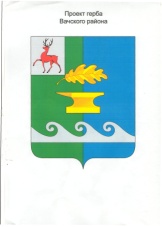 Администрация Чулковского сельсоветаВачского муниципального района Нижегородской областиПОСТАНОВЛЕНИЕот  24 декабря 2015 года                                                                                       № 26О внесении изменений в Постановление Администрации Чулковского сельсовета Вачского муниципального района Нижегородской области от 05.05.2014 года № 10	В соответствии с Постановлением Правительства Российской Федерации от 09 января 2014 года № 10 «О порядке сообщения отдельными категориями лиц о получении подарка в связи с их должностным положением или исполнением ими служебных (должностных) обязанностей, сдачи и оценки подарка, реализации (выкупа) и зачисления средств, вырученных от его реализации», постановлением Правительства РФ от 12.10.2015 года № 1089 «О внесении изменений в постановление Правительства Российской Федерации от 09 января 2014 года № 10», администрация Чулковского сельсовета Вачского муниципального района Нижегородской области постановляет:	1. Внести в Постановление администрации Чулковского сельсовета  Вачского муниципального района Нижегородской области № 10 от 05.05.2014 года «Об утверждении Положения о порядке сообщения лицами, замещающими должности муниципальной службы администрации Чулковского сельсовета Вачского муниципального района Нижегородской области, о получении подарка в связи с их должностным положением или исполнением ими служебных (должностных) обязанностей, сдачи и оценки подарка, реализации (выкупа) и зачислении средств, вырученных от его реализации» (далее - Постановление), следующие изменения:	1.1. По тексту всего документа слова «их должностным положением или» заменить словами: «протокольными мероприятиями, служебными командировками и другими официальными мероприятиями, участие в которых связано с» в соответствующем падеже;1.2 Пункт 3 Положения изложить в новой редакции: «3. Лица, замещающие должности муниципальной службы, не вправе получать подарки от физических (юридических) лиц в связи с их должностным положением или исполнением ими служебных (должностных) обязанностей, за исключением подарков, полученных в связи с протокольными мероприятиями, служебными командировками и другими официальными мероприятиями, участие в которых связано с исполнением ими служебных (должностных) обязанностей».1.3 Пункт 4 Положения изложить в новой редакции: «Лица, замещающие должности муниципальной службы, обязаны в порядке, предусмотренном настоящим Положением, уведомлять обо всех случаях получения подарка в связи с протокольными мероприятиями, служебными командировками и другими официальными мероприятиями, участие в которых связано с исполнением ими служебных (должностных) обязанностей, администрацию Вачского муниципального района Нижегородской области.1.4 Дополнить Положение пунктом 18.1 следующего содержания: «18(1) В случае если в отношении подарка, изготовленного из драгоценных металлов и (или) драгоценных камней, не поступило от лиц, замещающих должности муниципальной службы заявление о выкупе, либо в случае отказа указанных лиц от выкупа такого подарка подарок, изготовленный из драгоценных металлов и (или) драгоценных камней, подлежит передаче уполномоченным структурным подразделением (уполномоченными органом или организацией) в федеральное казенное учреждение "Государственное учреждение по формированию Государственного фонда драгоценных металлов и драгоценных камней Российской Федерации, хранению, отпуску и использованию драгоценных металлов и драгоценных камней (Гохран России) при Министерстве финансов Российской Федерации" для зачисления в Государственный фонд драгоценных металлов и драгоценных камней Российской Федерации.».2. Настоящее постановление разместить на официальном сайте администрации Вачского муниципального района.3. Настоящее постановление вступает в силу со дня его обнародования в установленном порядке.4. Контроль за исполнением настоящего постановления оставляю за собойГлава администрации				 	                            Т.Н.Абросимова 